bergartigiana	AREE DI MESTIERE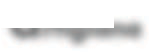 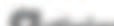 ETICHETTATURA NUTRIZIONALE DEGLI ALIMENTInasce il software “Primo Label”al 13 dicembre scorso è entrato definitivamente in vigore il Reg. CE 1169/2011 che rende obbli-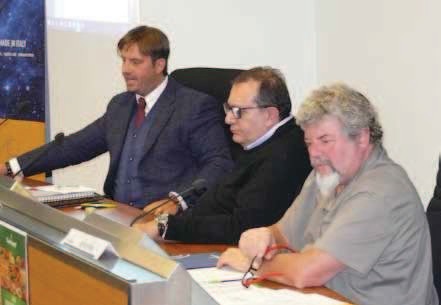 gatorio l’inserimento delle informa- zioni nutrizionali nelle etichette dei prodotti alimentari.La normativa ha inserito all’articolo 9 le indicazioni obbligatorie  da  indica- re  nell’etichettatura  degli   alimenti, in particolare il comma 1 introduce l’obbligo della dichiarazione nutri- zionale. Proseguendo l’art. 30 defini- sce invece i parametri nutrizionali da inserire in etichetta: il valore energe- tico, la quantità di grassi, acidi grassi saturi, carboidrati, zuccheri, proteine  e sale.Per  le  piccole  imprese  tutto  que-sto può essere complicato e   costo-so da realizzare. Per questo possono essere d’aiuto      i programmi informatici per  la  compilazione  del- le etichette nutrizionali, che danno la possibilità di elencare gli ingredienti ed evidenziare le sostanze allergeniche presenti.A tal proposito la nostra Organizzazione ha promosso diversi incontri per evidenziare questo aspetto della normativa europea. Durante l’ultimo incontro è stato presentato un programma, proposto dal sistema con- federale di Confartigianato, dal nome Primo Label, realizzato da Made in Italy SLC, in grado di aiutare le piccole imprese nella realizzazione di etichette con- formi al Regolamento 1169. Il software inoltre aggiunge tutti i dati necessari a dare la più ampia informazione possibile del prodotto alimentare artigiano. È anche possibile inserire gli ingredienti evidenziando gli al- lergeni, in obbligo già dal 13 dicembre 2014.Il lotto di produzione, la data di scadenza o il TMC (Termine Minimo di Conservazione), il nome o la ragio- ne sociale del produttore o del confezionatore, la sede dello stabilimento di produzione, il Paese di origine o il luogo di provenienza, sono tutte informazioni aggiun- tive che si possono inserire nell’etichetta realizzata dal software. Così come le indicazioni ambientali, relative al riciclo del materiale con il quale sono state imballate ed eventuali claims nutrizionali. Tutto questo ad un co- sto estremamente contenuto: 80 euro + IVA all’anno.È opportuno precisare che il Reg.     1169/2011  avevaprecedentemente stabilito in modo vago gli alimenti esenti dall’obbligo con la definizione riportata nell’al- legato V, comma 19 del Regolamento: “gli alimenti, anche confezionati in maniera artigianale, forniti diret- tamente dal fabbricante di piccole quantità di prodotti al consumatore finale o a strutture locali di vendita al dettaglio che forniscono direttamente al consumatore finale”. Recentemente una circolare congiunta del Mi- nistero dello Sviluppo Economico e del Ministero della Salute precisa meglio il comma 19 definendo “Fabbri- cante di piccole quantità di prodotti” l’azienda che rispetta i requisiti delle microimprese riportati all’ar- ticolo 2 della Raccomandazione 2003/361/CE ovvero l’impresa che occupa meno di 10 dipendenti e rea- lizza un fatturato annuo non superiore a 2 milioni di euro. L’Area Alimentari di Confartigianato Imprese Bergamo, così come la rappresentanza nazionale, sot- tolinea l’importanza di fornire il maggior numero di in- formazioni possibili al cliente, sempre più attento alla qualità e un’etichetta alimentare completa ne rappre- senta senz’altro un segno positivo.Il software è distribuito a tutte le aziende associate del settore alimentare. Coloro che fossero interes- sati possono rivolgersi all’ufficio Aree di    Mestiere,Alfredo Perico(tel. 035.274.292; alfredo.perico@artigianibg.com).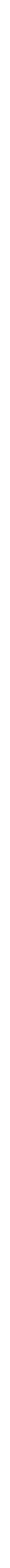 gennaio-febbraio 2017	23